Project 195  Project 195  OMB No. 0535-0002    Approval Expires 06/30/2012OMB No. 0535-0002    Approval Expires 06/30/2012OMB No. 0535-0002    Approval Expires 06/30/2012OMB No. 0535-0002    Approval Expires 06/30/2012POTATO ACREAGE AND DISPOSITION REPORT – COLORADO Master CopyPOTATO ACREAGE AND DISPOSITION REPORT – COLORADO Master CopyPOTATO ACREAGE AND DISPOSITION REPORT – COLORADO Master CopyPOTATO ACREAGE AND DISPOSITION REPORT – COLORADO Master CopyPOTATO ACREAGE AND DISPOSITION REPORT – COLORADO Master CopyPOTATO ACREAGE AND DISPOSITION REPORT – COLORADO Master Copy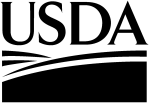 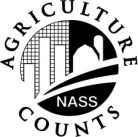  NATIONAL AGRICULTURAL STATISTICS SERVICEColorado Field OfficeDenver Federal CenterBuilding 67, Room 630One Denver Federal Center
Denver, CO  802251-303-236-2300Fax: 1-800-643-6885 nass-co@nass.usda.govInformation requested in this survey is used to prepare final estimates of potato acreage production, and value for the <CROP YEAR> crop year.  Under Title 7 of the U.S. Code and CIPSEA (Public Law 107-347), facts about your operation are kept confidential and used only for statistical purposes in combination with similar reports from other producers.  Response is voluntary.Colorado Field OfficeDenver Federal CenterBuilding 67, Room 630One Denver Federal Center
Denver, CO  802251-303-236-2300Fax: 1-800-643-6885 nass-co@nass.usda.govInformation requested in this survey is used to prepare final estimates of potato acreage production, and value for the <CROP YEAR> crop year.  Under Title 7 of the U.S. Code and CIPSEA (Public Law 107-347), facts about your operation are kept confidential and used only for statistical purposes in combination with similar reports from other producers.  Response is voluntary.Please make corrections to name, address and ZIP Code, if necessary.Please make corrections to name, address and ZIP Code, if necessary.Please make corrections to name, address and ZIP Code, if necessary.Please make corrections to name, address and ZIP Code, if necessary.PLEASE REPORT FOR THE FARM OR FARMS YOU OPERATEPLEASE REPORT FOR THE FARM OR FARMS YOU OPERATEPLEASE REPORT FOR THE FARM OR FARMS YOU OPERATEACREAGE PLANS AND SEED USAGE FOR THE <CROP YEAR + 1> CROPACREAGE PLANS AND SEED USAGE FOR THE <CROP YEAR + 1> CROPACREAGE PLANS AND SEED USAGE FOR THE <CROP YEAR + 1> CROP1.	Total <SEASON> potato acreage planted and to be planted in <CROP YEAR + 1>?. . . . . . . . Acres2.	Total quantity of seed potatoes used to plant <CROP YEAR + 1> acreage?. . . . . . 1 Cwt2 Bbls   a.	How much of the total seed for planting was purchased or received in trade?. . . . 1 Cwt2 Bbls   POTATO VARIETIES –  <CROP YEAR + 1> CROPPOTATO VARIETIES –  <CROP YEAR + 1> CROPPOTATO VARIETIES –  <CROP YEAR + 1> CROPPOTATO VARIETIES –  <CROP YEAR + 1> CROPPOTATO VARIETIES –  <CROP YEAR + 1> CROPINSTRUCTIONS:  Report the acreage of each potato variety planted for the <CROP YEAR + 1> CROP.  Research Varieties should be recorded as “Other” in the appropriate varietal group.  The sum of acres by variety should equal the total acres reported in Item 1.INSTRUCTIONS:  Report the acreage of each potato variety planted for the <CROP YEAR + 1> CROP.  Research Varieties should be recorded as “Other” in the appropriate varietal group.  The sum of acres by variety should equal the total acres reported in Item 1.INSTRUCTIONS:  Report the acreage of each potato variety planted for the <CROP YEAR + 1> CROP.  Research Varieties should be recorded as “Other” in the appropriate varietal group.  The sum of acres by variety should equal the total acres reported in Item 1.INSTRUCTIONS:  Report the acreage of each potato variety planted for the <CROP YEAR + 1> CROP.  Research Varieties should be recorded as “Other” in the appropriate varietal group.  The sum of acres by variety should equal the total acres reported in Item 1.INSTRUCTIONS:  Report the acreage of each potato variety planted for the <CROP YEAR + 1> CROP.  Research Varieties should be recorded as “Other” in the appropriate varietal group.  The sum of acres by variety should equal the total acres reported in Item 1.RUSSET VARIETIESACRESRED VARIETIESACRESACRESACRESCentennial RussetSangreRusset Norkotah – StandardCherry RedRusset Norkotah – Selection 3Colorado Rose Russet Norkotah – Selection 8Durango RedRusset Norkotah – Other Selection   (Specify ______________________)Other Red:   (Specify ________________)Canela RussetYELLOW/ SPECIALTY VARIETIESACRESACRESACRESRusset NuggetYukon GoldMesa RussetMountain RoseRio Grande RussetPurple MajestyOther Russet: ( Specify ________________________)Other Yellow/Specialty (Specify _________________________)WHITE VARIETIESACRESOther Yellow/Specialty:   ( Specify ________________________)ChipetaComments:______________________________________________Comments:______________________________________________Comments:______________________________________________Comments:______________________________________________Atlantic _______________________________________________________ _______________________________________________________ _______________________________________________________ _______________________________________________________Other White: (Specify _________________________)____________________________________________________________________________________________________________________________________________________________________________________________________________________________ According to the Paperwork Reduction Act of 1995, an agency may not conduct or sponsor, and a person is not required to respond to, a collection of information unless it displays a valid OMB control number. The valid OMB number is 0535-0002.  The time required to complete this information collection is estimated to average 20 minutes per response, including the time for reviewing instructions, searching existing data sources, gathering and maintaining the data needed, and completing and reviewing the collection of information. According to the Paperwork Reduction Act of 1995, an agency may not conduct or sponsor, and a person is not required to respond to, a collection of information unless it displays a valid OMB control number. The valid OMB number is 0535-0002.  The time required to complete this information collection is estimated to average 20 minutes per response, including the time for reviewing instructions, searching existing data sources, gathering and maintaining the data needed, and completing and reviewing the collection of information. According to the Paperwork Reduction Act of 1995, an agency may not conduct or sponsor, and a person is not required to respond to, a collection of information unless it displays a valid OMB control number. The valid OMB number is 0535-0002.  The time required to complete this information collection is estimated to average 20 minutes per response, including the time for reviewing instructions, searching existing data sources, gathering and maintaining the data needed, and completing and reviewing the collection of information. According to the Paperwork Reduction Act of 1995, an agency may not conduct or sponsor, and a person is not required to respond to, a collection of information unless it displays a valid OMB control number. The valid OMB number is 0535-0002.  The time required to complete this information collection is estimated to average 20 minutes per response, including the time for reviewing instructions, searching existing data sources, gathering and maintaining the data needed, and completing and reviewing the collection of information.PLEASE CONTINUE ON REVERSE SIDEPLEASE CONTINUE ON REVERSE SIDEPLEASE CONTINUE ON REVERSE SIDEPLEASE CONTINUE ON REVERSE SIDEPLEASE CONTINUE ON REVERSE SIDEPLEASE CONTINUE ON REVERSE SIDEACREAGE AND PRODUCTION -  <CROP YEAR> CROPACREAGE AND PRODUCTION -  <CROP YEAR> CROPACREAGE AND PRODUCTION -  <CROP YEAR> CROP3.	Total <SEASON> potato acreage harvested in <CROP YEAR>:.. . . . . . . . . . . . . . . . . . . . . Acres 4.	Quantity of <SEASON> potatoes harvested from acreage reported in item 3.	(Report total quantity hauled from the field.). . . . . . . . . . . . . . . . . . . . . . . . . . . . . . . . . 1 Cwt2 Bbls   DISPOSITION - <CROP YEAR> CROPDISPOSITION - <CROP YEAR> CROPDISPOSITION - <CROP YEAR> CROPDISPOSITION - <CROP YEAR> CROP5.	Of the potatoes reported harvested in Item 4, what quantity was or will be a.	Sold or Contracted for:                                                         Total QuantityUnitAverage Price atPoint of First Sale1.	Fresh Market (Table stock). . . . . . . . . . . . . . . . . . . . . . . . . . . 1 Cwt2 Bbls   $                    2.	Processing for Chips. . . . . . . . . . . . . . . . . . . . . . . . . . . . . . . . 1 Cwt2 Bbls   $                    3.	Processing for Starch. . . . . . . . . . . . . . . . . . . . . . . . . . . . . . . 1 Cwt2 Bbls   $                   4.	Processing, (Frozen or other, excluding chips and starch) . . . . . 1 Cwt2 Bbls   $                   5.	Seed. . . . . . . . . . . . . . . . . . . . . . . . . . . . . . . . . . . . . . . . . . . 1 Cwt2 Bbls   $                   6.	Livestock Feed (If no money received, report in item 6c). . . . . . . 1 Cwt2 Bbls   $                   b.	Used on this farm:  (Include only potatoes reported in Item 5 used for food, fed to animals, or for planting your <CROP YEAR> crop.  Do not include purchased potatoes.)1 Cwt2 Bbls   c.	Lost through shrinkage, decay and dumping?	(Include loads rejected after shipping that have no value.). . . . . . . . . 1 Cwt2 Bbls   d.	Total (Sum of items 6a, 6b, and 6c should equal Item 4.). . . . . . . . . 1 Cwt2 Bbls   6.     What was the Total Storage Capacity of all structures used by you to store         potatoes?1 Cwt2 Bbls   Survey Results:  To receive the complete results of this survey on the release date, go to http://www.nass.usda.gov/results. Would you rather have a brief summary mailed to you at a later date?. . . . . . . . . . . . Yes = 1    No = 3 . . . 099Respondent Name:  	____________________________Respondent Name:  	____________________________Respondent Name:  	____________________________Respondent Name:  	____________________________Respondent Name:  	____________________________9911Phone:  (_____) 	_____________	_____9911Phone:  (_____) 	_____________	_____9911Phone:  (_____) 	_____________	_____9911Phone:  (_____) 	_____________	_____9911Phone:  (_____) 	_____________	_____9911Phone:  (_____) 	_____________	_____ 9910     MM        DD        YY Date:    __ __    __ __    __ __ 9910     MM        DD        YY Date:    __ __    __ __    __ __ 9910     MM        DD        YY Date:    __ __    __ __    __ __ 9910     MM        DD        YY Date:    __ __    __ __    __ __OFFICE USE ONLYOFFICE USE ONLYOFFICE USE ONLYOFFICE USE ONLYOFFICE USE ONLYOFFICE USE ONLYOFFICE USE ONLYOFFICE USE ONLYOFFICE USE ONLYOFFICE USE ONLYOFFICE USE ONLYOFFICE USE ONLYOFFICE USE ONLYOFFICE USE ONLYOFFICE USE ONLYResponseResponseRespondentRespondentModeModeModeEnum.Eval.ChangeOptional UseOptional UseOptional UseOptional Use1-Comp2-R3-Inac4-Office Hold5-R – Est6-Inac – Est7-Off Hold – Est8-Known Zero99011-Op/Mgr2-Sp3-Acct/Bkpr4-Partner9-Oth99021-Mail2-Tel3-Face-to-Face4-CATI5-Web6-e-mail7-Fax8-CAPI19-Other1-Mail2-Tel3-Face-to-Face4-CATI5-Web6-e-mail7-Fax8-CAPI19-Other9903098100785921407408990699161-Comp2-R3-Inac4-Office Hold5-R – Est6-Inac – Est7-Off Hold – Est8-Known Zero99011-Op/Mgr2-Sp3-Acct/Bkpr4-Partner9-Oth99021-Mail2-Tel3-Face-to-Face4-CATI5-Web6-e-mail7-Fax8-CAPI19-Other1-Mail2-Tel3-Face-to-Face4-CATI5-Web6-e-mail7-Fax8-CAPI19-Other9903098100785921S/E NameS/E NameS/E NameS/E NameS/E NameS/E NameS/E Name